ПРОЄКТ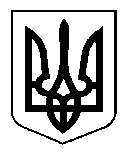 ВЕЛИКООЛЕКСАНДРІВСЬКА СЕЛИЩНА РАДАVIII СКЛИКАННЯ                                              15   сесіяР І Ш Е Н Н Явід     листопада  2021 року 	       смт Велика Олександрівка            № Про передачу індивідуально визначеного майна в оперативне управління та на баланс комунальному закладу «Великоолександрівський Будинок культури» З метою належного матеріального забезпечення закладів культури Великоолександрівської селищної ради, на підставі статей 26, 60 Закону України «Про місцеве самоврядування в Україні» селищна рада                                                ВИРІШИЛА:1. Передати комунальному закладу «Великоолександрівський Будинок культури» в оперативне управління індивідуально визначене майно, що належить до комунальної власності Великоолександрівської селищної територіальної громади, первісною балансовою вартістю 43 184, 00 грн, знос становить 21 322, 46 грн., залишковою балансовою вартістю 21 861, 54 грн.,   згідно з додатком до 1 цього рішення. 2. Передати з балансу Великоолександрівської селищної ради на баланс  комунального закладу «Великоолександрівський Будинок культури» індивідуально визначене майно, зазначене в пункті 1 цього рішення. 3. Доручити селищному голові укласти з директором комунального закладу «Великоолександрівський Будинок культури» додаткову угоду до договору  оперативного управління.4. Створити комісію з приймання-передачі комунального індивідуально визначеного майна згідно з додатком 2 цього рішення, роботу комісії оформити  відповідним актом. 5. Контроль за виконанням цього рішення покласти на постійну комісію з  питань бюджету, фінансів, соціально-економічного розвитку, житлово-комунального господарства та управління майном комунальної власності.Селищний голова                                                      	 	Н.В. Корнієнко                                                                                   Додаток 1                                                                                   до рішення селищної ради                                                                                   від  ______2021 року № ПЕРЕЛІКіндивідуально визначеного майна, що передається в оперативне управління та на баланс  комунальному закладу «Великоолександрівський Будинок культури»                                                                                    Додаток 2                                                                                   до рішення селищної ради                                                                                   від  ______2021 року № СКЛАД КОМІСІЇ   з приймання-передачі комунального індивідуально визначеного майна з балансу Великоолександрівської селищної ради на баланс комунального закладу  «Великоолександрівський Будинок культури»КорнієнкоНаталія Володимирівна		- селищний голова, голова комісіїМетелаОлег Олександрович			- депутат селищної ради,                                                                заступник голови комісіїЧлени комісії:1.Галач   Ірина Василівна		         - начальник відділу                                                              бухгалтерського обліку та звітності,                                                              головний бухгалтер2. Смірнова    Ірина В’ячеславівна			- директор КЗ «Великоолександрівський                                                               Будинок культури»3. Самцова    Оксана Володимирівна		- бухгалтер КЗ «Великоолександрівський                                                               Будинок культури»4.Гончаренко   Віра Ростиславівна			-  староста5. Деркач    Захар Миколайович			- староста6. Дорошенко    Андрій Олексійович			- староста7. Крамаренко    Зоя Павлівна				- староста8. Пономаренко    Олена Іванівна				-  староста9. Чумаченко    Валерій Вікторович			- староста10. Шевченко      Інна Анатоліївна			- староста№ з/пНайменування, стисла характеристика та призначення об’єктаІнвентарний номерОдиниці виміруКількістьПервісна вартістьЗносЗалишкова вартість1Цифрова камера1014838шт116184,007822,468361,542Іграшка «Діва Марія»11131458шт12860,001430,001430,003Іграшка «Св’ятий Йосиф»11131459шт13100,001550,001550,004Іграшка «Волхв з золотом»11131460шт13100,001550,001550,005Іграшка «Волхв з ладаном»11131461шт13100,001550,001550,006Іграшка «Волхв на коліні»11131462шт12830,001415,001415,007Іграшка «Пастух»11131463шт13130,001565,001565,008Іграшка «Ангел»11131464шт13100,001550,001550,009Іграшка «Ісус»11131465шт12620,001310,001310,0010Іграшка «Корова»11131466шт11510,00755,00755,0011Іграшка «Віслюк»11131467шт11350,00675,00675,0012Іграшка «Вівця»11131468шт1300,00150,00150,00ВсьогоВсьогоВсьогоВсього1243 184,0021322,4621861,54